Муниципальное учреждение культуры«Межпоселенческая центральная библиотека»Зимовниковского районаМетодический отделМЕТОДИЧЕСКИЙ ВЕСТНИККалендарь знаменательных датна 2020 год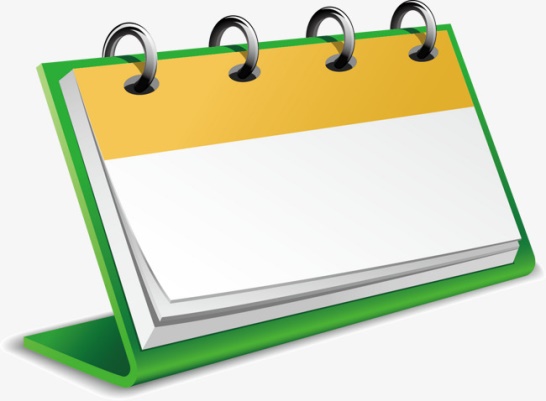 п. Зимовники2019г.СОДЕРЖАНИЕКалендарь знаменательных и памятных дат на 2020 год…………………… -3Книги - юбиляры 2020 года…………………………………………………… -15Календарь краеведческих дат на 2020 год…………………………………… -20 Краеведческие даты 2020 года Ростовской области…………………  -20Юбилейные и знаменательные даты по Зимовниковскому району на 2020год…………………………………………………………………… -23Календарь по ЗОЖ………………………………………………………………-25Дни воинской Славы России на 2020 год…………………………………….. -27Календарь знаменательных дат и событий к 75-летию победы в ВОВ ……. -27Формы работы с книгой военно-патриотической тематики в проведении мероприятий в рамках празднования 75-летия победы в ВОВ………………-30 Сайты, посвященные истории ВОВ……………………………………………-34КАЛЕНДАРЬ ЗНАМЕНАТЕЛЬНЫХ И ПАМЯТНЫХ ДАТ НА 2020 ГОДПод эгидой ООН2011–2020 — Международное десятилетие биоразнообразия Организации Объединённых Наций2013–2022 — Международное десятилетие сближения культур2019–2028 гг. – Десятилетие семейных фермерских хозяйств2018–2028 гг. – Международное десятилетие действий "Вода для устойчивого развития"2016–2025 гг. – Международное десятилетие действий по проблемам питания2015–2024 гг. – Международное десятилетие лиц африканского происхождения2014–2024 гг. – Десятилетие устойчивой энергетики для всех2011–2020 гг. – Третье Международное десятилетие за искоренение колониализма2011–2020 гг. – Десятилетие действий за безопасность дорожного движения2010–2020 гг. – Десятилетие Организации Объединенных Наций, посвященное пустыням и борьбе с опустыниваниемПод эгидой ЮНЕСКО г. Куала-Лумпур (Малайзия) объявлен Всемирной столицей книги 2020 года2018 - 2027 гг. - Десятилетие детства в России. (Указ Президента от 29.05.2017)2020 г. - Год памяти и славы.8 июля 2019 г. Президент России В.В. Путин подписал указ о проведении в 2020 году "в целях сохранения исторической памяти и в ознаменование 75-летия Победы в Великой Отечественной войне 1941-1945 годов" Года памяти и славы.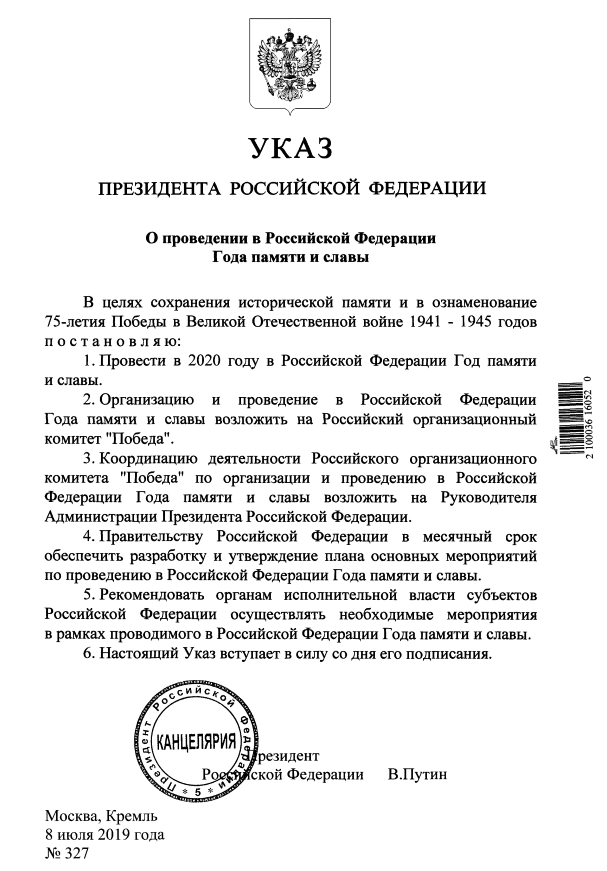 Юбилейные даты 2020 года1205 лет со времени рождения византийского просветителя Мефодия, создателя славянского алфавита (815-885)1130 лет со времени рождения киевской княгини Ольги (ок. 890-968)870 лет со времени рождения русского князя Игоря Святославовича (1150-1202)865 лет со времени рождения монгольского хана, полководца Чингисхана (ок. 1155-1227)755 лет со времени рождения итальянского поэта Данте Алигьери (1265-1321)660 лет со времени рождения иконописца А. Рублёва (1360-1428)640 лет Куликовской битве (1380)545 лет со времени основания Ватиканской апостольской библиотеки (1475)500 лет со времени рождения русского первопечатника И.Ф. Фёдорова (ок. 1520-1583)415 лет со времени рождения русского мореплавателя С.И. Дежнёва (ок. 1605-1673)390 лет со времени рождения предводителя крестьянского восстания 1670-1671 гг. С.Т. Разина (ок. 1630-1671)255 лет со времени рождения русского военачальника П.И. Багратиона (1765-1812)140 лет со времени создания первого трамвая в России (1880)130 лет со времени начала издания Энциклопедического словаря Ф.А. Брокгауза и И.А. Ефрона (1890)125 лет со дня основания Русского музея в Санкт-Петербурге (1895)75 лет Победы в Великой Отечественной войне 1941-1945 годов70 лет со времени создания Всемирного совета Мира (1950)
ЯНВАРЬ1 января – Новогодний праздник– 90 лет со дня рождения поэта А.В. Жигулина (1930-2000)– 95 лет со дня рождения английского зоолога и писателя Д.М. Даррелла (1925–1995)7 января – Православный праздник Рождество Христово7-17 января – Святки. Псковские колядки8 января – День детского кино (с 1998 г.)– 85 лет со дня рождения американского певца, актера Э.А. Пресли (1935-1977)11 января — День заповедников и национальных парков (Отмечается с 1997 года по инициативе Центра охраны дикой природы, Всемирного фонда дикой природы в честь первого российского заповедника — Баргузинского, открывшегося в 1916 году)13 января — День российской печати (Отмечается с 1991 года в честь выхода первого номера русской печатной газеты «Ведомости» по указу Петра I в 1703 году)14 января — 70 лет со дня рождения русского писателя Сергея Стефановича Сухинова (р. 1950)15 января – 225 лет со дня рождения писателя, дипломата А.С. Грибоедова (1795—1829)– 95 лет со дня рождения писателя Е.И. Носова (1925–2002)17 января – 60 лет со дня рождения эстрадного композитора, певца, поэта И.Ю. Николаева (1960)19 января – Православный праздник – Крещение Господне– 120 лет со дня рождения поэта М.В. Исаковского (1900-1973)– 155 лет со дня рождения живописца и графика В.А. Серова (1865—1911)– 60 лет со дня рождения актера Д.В. Харатьяна (1960)– 85 лет со дня рождения актрисы театра и кино В.И. Талызиной (1935)25 января - День российского студенчества (Татьянин день).26 января – Международный день таможенника27 января – День воинской славы России. Снятие блокады г. Ленинграда (1944г.)29 января – День мобилизации против угрозы ядерной войны (с 1985г.)– 160 лет со дня рождения писателя А.П. Чехова (1860—1904)30 января — 120 лет со дня рождения композитора Исаака Осиповича Дунаевского (1900–1955)31 января - Международный день ювелира
ФЕВРАЛЬ13 февраля - Всемирный день радио14 февраля - День компьютерщика23 февраля - День защитника Отечества***2 февраля – День воинской славы России. Разгром советскими войсками немецко-фашистских войск в Сталинградской битве (1943)- Всемирный день водно-болотных угодий8 февраля – День памяти юного героя-антифашиста– 120 лет со дня рождения писателя Л.В. Успенского (1900-1978)10 февраля – День памяти А. С. Пушкина (1799-1837), 183 года со дня смерти– 130 лет со дня рождения поэта, прозаика и переводчика Б.Л. Пастернака (1890-1960)12 февраля – 120 лет со дня рождения военачальника, Маршала Советского Союза В.И. Чуйкова (1900-1982)– 165 лет со дня рождения писателя В.М. Гаршина (1855-1888)14 февраля – День святого Валентина. День всех влюбленных— Международный день книгодарения (Отмечается с 2012 года, в нём ежегодно принимают участие жители более 30 стран мира, включая Россию)15 февраля – День вывода советских войск из Афганистана (1989)19 февраля - Всемирный день защиты морских млекопитающих20февраля – 5 июня – Общероссийские дни защиты от экологической опасности21 февраля – Международный день родного языка (с 1999 г.)23 февраля – День защитника Отечества. День воинской славы России. День победы Красной Армии над кайзеровскими войсками (1918)– 125 лет со дня рождения писателя В.В. Иванова (1895-1963)24 февраля - 1 марта - Масленица28/29 февраля – 100 лет со дня рождения писателя Ф.А. Абрамова (1920-1983)МАРТ3 марта - Всемирный день писателя14 марта - День православной книги (14.03.1564 года под руководством московского диакона Ивана Федорова была выпущена первая печатная книга на Руси «Апостол»).21 марта - Всемирный день поэзии21 марта - Международный день кукольника25 марта - День работника культуры27 марта - Международный день театра (World Theatre Day)95 лет со времени основания газеты для детей "Пионерская правда" (6 марта 1925 года)55 лет со дня первого выхода человека в открытый космос (18 марта 1965 года). Им стал советский космонавт А.А. Леонов***1 марта — Всемирный день гражданской обороны (В 1972 г. была создана Международная организация гражданской обороны. В России этот день отмечается с 1994 г.)— 130 лет со дня рождения писателя Льва Ивановича Гумилевского (1890–1976)–   Всемирный день кошек2 марта – 220 лет со дня рождения поэта Е.А. Баратынского (1800-1844)3 марта — Всемирный день дикой природы (Принят Генеральной Ассамблеей ООН (резолюция от 20 декабря 2013 г.))6 марта – 545 лет со дня рождения итальянского скульптора, живописца, поэта Б. Микеланджело (1475-1564)– 105 лет со дня рождения писателя, автора исторических романов и повестей Бориса Васильевича Изюмского (1915–1984)– 205 лет со дня рождения поэта, прозаика и драматурга П.П. Ершова (1815–1869)7 марта — Всемирный день чтения вслух (Отмечается с 2010 г. по инициативе компании LitWorld в первую среду марта)8 марта – Международный женский день– 100 лет со дня рождения писателя И.Ф. Стаднюка (1920-1994)– 80 лет со дня рождения писателя-сатирика, драматурга Г.И. Горина (1940-2000)10 марта – День архивов10 марта — 95 лет со дня рождения детского писателя Анатолия Ивановича Мошковского (1925–2008)12 марта — 95 лет со дня рождения американского писателя-фантаста Гарри Гаррисона (Генри Максвелл Демпси) (1925–2012)— 55 лет со дня рождения русского писателя Артура Александровича Гиваргизова (р. 1965)15 марта – Всемирный день прав потребителя16 марта – 130 лет со дня рождения актера, режиссера С.М. Михоэлса (1890-1948)— 105 лет со дня рождения писательницы, журналистки Фриды Абрамовны Вигдоровой(1915–1965)19 марта — 125 лет со дня рождения писателя-натуралиста Александра Алексеевича Шахова(1895–1956)20 марта – Международный день счастья (по решению ООН от 29 июня 2012 года)22 марта — Всемирный день водных ресурсов (Отмечается по решению ООН с 1922 г.)– 105 лет со дня рождения актера театра и кино Г.С. Жжёнова (1915-2005)24–30 марта — Неделя детской и юношеской книги (Проводится ежегодно с 1944 г. Первые «Книжкины именины» прошли по инициативе Л. Кассиля в 1943 г. в Москве.)— Неделя музыки для детей и юношества28 марта – 95 лет со дня рождения актера И.М. Смоктуновского (1925-1994)АПРЕЛЬ 4 апреля - Международный день Интернета, день Web-мастера 7 апреля - День Рунета12 апреля - Всемирный день авиации и космонавтики13 апреля - День мецената и благотворителя в России125 лет со дня основания Русского музея в Санкт-Петербурге (13 апреля 1895 года)***1 апреля – Международный день птиц– День смеха2 апреля – Международный день детской книги– 215 лет со дня рождения датского писателя Х.К. Андерсена (1805-1875)3 апреля – 100 лет со дня рождения писателя Ю.М. Нагибина (1920–1994)4 апреля – 120 лет со дня рождения художника Ю.А. Васнецова (1900-1973)– 110 лет со дня рождения писателя Ю.П. Германа (1910-1967)5 апреля – 100 лет со дня рождения американского писателя А. Хейли (1920-2004)7 апреля – Всемирный день здоровья10 апреля – 125 лет со дня рождения поэта В.А. Рождественского (1895-1977)12 апреля – Всемирный день авиации и космонавтики15 апреля – День экологических знаний18 апреля – Международный день памятников и исторических мест– День воинской славы России. День победы русских воинов князя Александра Невского над немецкими рыцарями в битве на Чудском озере (Ледовое побоище, 1242 г.)19 апреля – Православная Пасха. Воскресение Христово.21 апреля – День местного самоуправления22-29 апреля – Марш парков23 апреля – Всемирный день книги и защиты авторского права26 апреля – День памяти погибших в радиационных авариях и катастрофах— 360 лет со дня рождения английского писателя Даниеля Дефо (ок. 1660–1731)29 апреля — Международный день танца (Отмечается с 1982 г. по решению ЮНЕСКО) — 145 лет со дня рождения писателя, автора исторических романов Рафаэля Сабатини (1875–1950)30 апреля – День пожарной охраныМАЙ7 мая - День радио, праздник работников всех отраслей связи18 мая - Международный день музеев24 мая - День славянской письменности и культуры25 мая - День филолога27 мая - Общероссийский день библиотек30 мая - День работников издательств, полиграфии и книгораспространения (последняя суббота мая)75 лет со дня завершения Берлинской операции (8 мая 1945 года)75 лет со дня окончания Великой Отечественной войны 1941-1945 гг. (9 мая 1945 года)55 лет со дня присвоения Москве звания «Город-герой» (8 мая 1965 года)***1 мая – День весны и труда3 мая – День Солнца3 мая -  Всемирный день свободы печати– День шлифовальщика– День водолаза (с 2002 г.)– 180 лет со дня рождения композитора, дирижера и педагога П.И. Чайковского (1840-1893)8 мая – Всемирный день Красного Креста и Красного Полумесяца (движение основано в 1863 г.)9 мая – День воинской славы России. День Победы в Великой Отечественной войне 1941-1945 гг.12 мая – Всемирный день медицинских сестер- 75 лет со дня рождения норвежского писателя, обладателя Международной Золотой медали им. Х.-К. Андерсена (1990) Турмуда Хаугена (1945–2008)15 мая – Международный день семьи (отмечается с 1994 г.)— 755 лет со дня рождения итальянского поэта Данте Алигьери (1265–1321)16 мая — 110 лет со дня рождения поэтессы О.Ф. Берггольц (1910–1975)— 115 лет со дня рождения историка, автора книг для детей Льва Владимировича Рубинштейна (1905–1995)22 мая –  Международный день биологического разнообразия (экологическая дата)24 мая – 115 лет со дня рождения писателя М.А. Шолохова (1905-1984)– 80 лет со дня рождения поэта, драматурга, переводчика И.А. Бродского (1940-1996)30 мая — 800 лет со дня рождения полководца, князя Новгородского и Владимирского Александра Невского (1220–1263)31 мая – Всемирный день без табакаИЮНЬ5 июня - Всемирный день окружающей среды, День эколога в РФ6 июня - День русского языка95 лет со дня открытия лагеря "Артек" в Крыму (16 июня 1925 года)75 лет со дня проведения Парада Победы в ознаменование разгрома фашистской Германии в Великой Отечественной войне 1941 - 1945 годов (24 июня 1945 года)***1 июня – Международный день защиты детей– Всемирный день родителей (отмечается с 2012 г.)5 июня – Всемирный день окружающей среды. День эколога (с 1972 г.)6 июня – Пушкинский день России. 221 год со дня рождения русского поэта и писателя А.С. Пушкина (1799-1837)– День русского языка (Отмечается ООН с 2010 г.)8 июня – Всемирный день океанов9 июня – Международный день друзей (неофициальный)12 июня – День России21 июня – 110 лет со дня рождения поэта А.Т. Твардовского (1910-1971)22 июня – День памяти и скорби. 79 лет со дня начала Великой Отечественной войны и обороны Брестской крепости (1941)26 июня – Международный день борьбы с наркоманией27 июня — 125 лет со дня рождения писательницы Ирины Владимировны Одоевцевой (1895–1990)27 июня – День молодежи— Всемирный День рыболовства29 июня – 120 лет со дня рождения французского писателя А. де Сент-Экзюпери (1900-1944)29 июня — День партизан и подпольщиков (Отмечается с 2010 г. в соответствии с Федеральным законом «О днях воинской славы и памятных датах России»)30 июня — 85 лет со дня рождения писателя-фантаста Сергея Ивановича Павлова (р. 1935)ИЮЛЬ26 июля - День Военно-Морского Флота (последнее воскресенье июля)75 лет со дня открытия Потсдамской конференции стран-участниц антигитлеровской коалиции (17 июля 1945 года)7 июля — День воинской славы России. День победы русского флота над турецким флотом в Чесменском сражении (1770 г.)8 июля – Всероссийский день семьи, любви и верности10 июля – День воинской славы. Победа русской армии под командование Петра I над шведами в Полтавском сражении (1709)– 115 лет со дня рождения писателя Л.А. Кассиля (1905-1970)19 июля — 85 лет со дня рождения актера, режиссёра, писателя Василия Борисовича Ливанова (р. 1935)20 июля — Международный день шахмат (Отмечается по решению Всемирной шахматной федерации с 1966 г.)23 июля — 105 лет со дня рождения поэта Михаила Львовича Матусовского (1915–1990)26 июля — 135 лет со дня рождения французского писателя, автора биографических романов Андре Моруа (Эмиль Эрзог) (1885–1967)27 июля – День памяти М.Ю. Лермонтова (1814-1841). 179 лет со дня смерти писателя31 июля — 90 лет со дня рождения артиста цирка, «солнечного клоуна» Олега Константиновича Попова (1930–2016)
АВГУСТ2 августа – День воздушно-десантных войск5 августа — 170 лет со дня рождения французского писателя Ги Де Мопассана (Анри Рене Альбер Ги Де Мопассан) (1850–1893)6 августа - День железнодорожных войск РФ— Всемирный день действия за запрещение ядерного оружия9 августа – День воинской славы России. Первая в российской истории победа русского флота под командованием Петра I над шведами у мыса Гангут (1714)— Международный день коренных народов мира10 августа – 125 лет со дня рождения писателя М.М. Зощенко (1895-1958)12 августа – Международный день молодежи—  День Военно-воздушных сил РФ14 августа – 160 лет со дня рождения канадского писателя-натуралиста Э. Сетона-Томпсона (1860-1946)22 августа – День государственного флага России– 100 лет со дня рождения американского писателя-фантаста Р. Бредбери (1920-2012)23 августа – День воинской славы России. Разгром советскими войсками немецко-фашистских войск в Курской битве (1943)– 140 лет со дня рождения писателя А.С. Грина (1880-1932)27 августа - День российского кино28 августа – 95 лет со дня рождения писателя-фантаста А.Н. Стругацкого (1925-1991)— 95 лет со дня рождения писателя Юрия Валентиновича Трифонова (1925–1981)30 августа – 160 лет со дня рождения художника И.И. Левитана (1860-1900)31 августа — 150 лет со дня рождения итальянского врача, педагога, психолога Марии Монтессори (1870–1952)СЕНТЯБРЬ1 сентября - День знаний3 сентября - День солидарности в борьбе с терроризмом (день памяти жертв событий в Беслане 1-3 сентября 2004 года)27 сентября - День воспитателя и всех дошкольных работников27 сентября - Всемирный день туризма30 сентября - День Интернета в России75 лет со дня подписания акта о безоговорочной капитуляции Японии. Окончание Второй мировой войны 1939-1945 гг. (2 сентября 1945 года)***1 сентября – 145 лет со дня рождения американского писателя Э.Р. Берроуза (1875-1950)2 сентября – День воинской славы России. День окончания Второй мировой войны3 сентября – День памяти И.С. Тургенева (1818-1883). 137 годовщина со дня смерти русского писателя3 сентября — День солидарности в борьбе с терроризмом (Установлен Федеральным законом «О внесении изменений в Федеральный закон «О днях воинской славы России» от 21.07. 2005 г.)7 сентября – 150 лет со дня рождения писателя, переводчика А.И. Куприна (1870-1938)8 сентября – Международный день распространения грамотности– День воинской славы России. Бородинское сражение под командованием М.И. Кутузова с французской армией (1812)11 сентября – День воинской славы России. Победа русской эскадры под командованием Ф.Ф. Ушакова над турецкой эскадрой у мыса Тендра (1790)13 сентября – 85 лет со дня рождения детского и юношеского писателя А.А. Лиханова (1935)15 сентября - 15 октября – Международный месячник охраны природы15 сентября – 130 лет со дня рождения английской писательницы А. Кристи (1890-1976)– 95 лет со дня рождения актера К.Ю. Лаврова (1925-2007)16 сентября – Международный день охраны озонового слоя21 сентября – Международный день мира (с 2002 г.)22 сентября — 120 лет со дня рождения языковеда, лексикографа, составителя толкового словаря Сергея Ивановича Ожегова (1900–1964)24 сентября – 75 лет со дня рождения поэтессы, писателя, переводчицы Л.А. Рубальской (1945)29 сентября — 225 лет со дня рождения поэта, декабриста Кондратия Фёдоровича Рылеева (1795–1826)29 сентября – Всемирный день морей (с 1978 г.)ОКТЯБРЬ1 октября - Международный день музыки (International Music Day)4 октября - Международный день учителя (первое воскресенье октября)9 октября - Всемирный день почты (World Post Day)24 октября - Международный день школьных библиотек25 октября - День маркетолога30 октября - День памяти жертв политических репрессий75 лет со дня основания Организации Объединенных Наций (24 октября 1945 года)***1 октября – Международный день пожилых людей– Международный день музыки3 октября – 125 лет со дня рождения поэта С.А. Есенина (1895-1925)4 октября — Международный день животных (Отмечается в день именин Франциска Ассизского — защитника и покровителя животных с 1931 г.)7 октября – 105 лет со дня рождения поэтессы М.И. Алигер (1915-1992)9 октября — Всемирный день почты (В этот день в 1874 г. был основан Всемирный почтовый союз)11 октября — Международный день девочек (Отмечается по решению ООН с 2012 г.)13 октября – 140 лет со дня рождения поэта, писателя, переводчика С. Чёрного (1880-1932)14 октября – Покров Пресвятой Богородицы19 октября — День Царскосельского лицея (В этот день в 1811 году открылся Императорский Царскосельский лицей)22 октября – 150 лет со дня рождения писателя И.А. Бунина (1870-1953)– 100 лет со дня рождения итальянского писателя Д. Родари (1920-1980)22 октября — Международный день школьных библиотек (Учреждён Международной ассоциацией школьных библиотек, отмечается в четвёртый понедельник октября)24 октября — День Организации Объединённых Наций (В этот день 1945 г. вступил в силу Устав Организации Объединённых Наций, с 1948 г. отмечается как день ООН)26 октября – 140 лет со дня рождения поэта, писателя А. Белого (1880-1934)– 140 лет со дня рождения военачальника Д.М. Карбышева (1880-1945)— 105 лет со дня рождения писателя и публициста, первым рассказавшего о героях Брестской крепости, Сергея Сергеевича Смирнова (1915–1976)30 октября — 100 лет со дня рождения писателя, автора военной прозы Вячеслава Леонидовича Кондратьева (1920–1993)31 октября — 90 лет со дня рождения прозаика и драматурга Ларисы Теодоровны Исаровой (1930–1992)31 октября — Всемирный день городов (Отмечается по решению ООН с 2014 г.)НОЯБРЬ10 ноября - День сотрудника органов внутренних дел Российской Федерации15 ноября - Всероссийский день призывника21 ноября - Всемирный день телевидения (World Television Day)26 ноября - Всемирный День Информации (World Information Day),29 ноября - День матери в России (последнее воскресенье ноября)4 ноября – День народного единства. День освобождения Москвы силами народного ополчения под руководством Кузьмы Минина и Дмитрия Пожарского от польских интервентов (1612).8 ноября – 120 лет со дня рождения американской писательницы М. Митчелл (1900-1949)10 ноября — Всемирный день науки за мир и развитие (Провозглашён Генеральной конференцией ЮНЕСКО в 2001 г.)12 ноября – 85 лет со дня рождения актрисы, эстрадной певицы, режиссера Л.М. Гурченко (1935-2011)13 ноября – Международный день слепых– 170 лет со дня рождения английского писателя Р.Л. Стивенсона (1850-1894)20 ноября — Всемирный день ребёнка (Отмечается по решению ООН с 1954 года. 20 ноября — день принятия в 1989 г. Конвенции о правах ребёнка)21 ноября- День работников налоговых органов РФ22 ноября – 310 лет со дня рождения немецкого композитора, органиста В.Ф. Баха (1710-1784)24 ноября – 290 лет со дня рождения полководца А.В. Суворова (1730-1800)24–30 ноября — Всероссийская неделя «Театр и дети» (Учреждена Министерством культуры РСФСР, Министерством просвещения РСФСР, ЦК ВЛКСМ, СП РСФСР, ВТО в 1974 г.)25 ноября – 95 лет со дня рождения актрисы Н.В. Мордюковой (1925-2008)28 ноября – 140 лет со дня рождения поэта и драматурга А.А. Блока (1880-1921)– 105 лет со дня рождения поэта, прозаика и драматурга К.М. Симонова (1915-1979)29 ноября – День матери в России (последнее воскресенье ноября)– 115 лет со дня рождения писателя Г.Н. Троепольского (1905-1995)30 ноября – 185 лет со дня рождения американского писателя, сатирика М. Твена (1835-1910)ДЕКАБРЬ28 декабря - Международный день кино***1 декабря – Всемирный день борьбы со СПИДом– День воинской славы. День победы русской эскадры под командованием П.С. Нахимова над турецкой эскадрой у мыса Синоп (1853)– 85 лет со дня рождения американского кинорежиссера, актера В. Аллена (1935)2 декабря — 120 лет со дня рождения поэта Александра Андреевича Прокофьева (1900–1971)3 декабря – Международный день инвалидов– День Неизвестного солдата (с 2014 г.)4 декабря – 195 лет со дня рождения поэта А.Н. Плещеева (1825-1893)5 декабря –  День начала контрнаступления советских войск против немецко-фашистских захватчиков в битве под Москвой (1941)– 200 лет со дня рождения поэта, переводчика А.А. Фета (1820-1892)9 декабря – День Героев Отечества (с 2007 г.)12 декабря – День Конституции РФ– 115 лет со дня рождения писателя В.С. Гроссмана (1905-1964)16 декабря – 250 лет со дня рождения немецкого композитора Л.ван Бетховена (1770-1827)– 245 лет со дня рождения английской писательницы Д. Остин (1775-1817)17 декабря – 95 лет со дня рождения поэта, прозаика К.Я. Ваншенкина (1925-2012)24 декабря – День воинской славы. День взятия турецкой крепости Измаил русскими войсками под командованием А.В. Суворова (1790)30 декабря – 155 лет со дня рождения английского писателя Д.Р. Киплинга (1865-1936)– 115 лет со дня рождения поэта, писателя Д.И. Хармса (1905-1942)КНИГИ-ЮБИЛЯРЫ 2020 ГОДА2425 лет со времени издания сборника комедий «Лягушки» Аристофана (405 г. до н.э.).850 лет французскому героическому эпосу «Песнь о Роланде» (1170).670 лет со времени написания романа «Декамерон» Д. Боккаччо (1350).425 лет со времени публикации трагедии «Ромео и Джульетта» У. Шекспира(1595).415 лет со времени выхода в свет 2-й части романа «Хитроумный идальго Дон Кихот Ламанчский» М. Сервантеса (1605).235 лет назад немецкий писатель Э. Распэ издал «Приключения барона Мюнхаузена» (1785).230 лет со времени публикации романа «Путешествие из Петербурга в Москву» А. Н. Радищева (1790).220 лет со времени первого издания памятника древнерусской литературы «Слово о полку Игореве» (1800).200 лет со времени публикации поэмы «Руслан и Людмила» А. С. Пушкина(1820).195 лет со времени написания трагедии «Борис Годунов» А. С. Пушкина (1825).195 лет со времени издания цикла исторических песен «Думы» и поэмы «Войнаровский» К. Ф. Рылеева (1825).190 лет со времени написания и издания цикла «Повести Белкина» А. С. Пушкина (1830).190 лет со времени написания цикла «Маленькие трагедии» А. С. Пушкина(1830).190 лет со времени написания «Сказки о попе и о работнике его Балде» А. С. Пушкина (1830).190 лет со времени издания повести «Гобсек» О. де Бальзака (1830).190 лет со времени публикации романа «Красное и чёрное» А. Стендаля(1830).185 лет со времени публикации романа «Ледяной дом» И. И. Лажечникова(1835).185 лет со времени выхода в свет сборника статей «Арабески» и сборника повестей «Миргород» Н. В. Гоголя (1835).185 лет со времени публикации повести «Египетские ночи» А. С. Пушкина(1835).185 лет со времени написания драмы «Маскарад» М. Ю. Лермонтова (1835).180 лет со времени публикации романа «Герой нашего времени» и поэмы «Мцыри» М. Ю. Лермонтова (1840).180 лет со времени издания двухтомника рассказов «Гротески и арабески» Э. А. По (1840).180 лет со времени выхода в свет сборника стихотворений «Кобзарь» Т. Г. Шевченко (1840).180 лет со времени издания романа «Следопыт, или на берегах Онтарио» Д. Ф. Купера (1840).175 лет со времени написания романа «Бедные люди» Ф. М. Достоевского(1845).175 лет со времени написания комедии «Лес» А. Н. Островского (1845).175 лет со времени выхода в свет романов «Королева Марго» и «Двадцать лет спустя» А. Дюма (1845).175 лет со времени написания новеллы «Кармен» П. Мериме (1845).175 лет со времени издания романа-фельетона «Вечный жид» Э. Сю (1845).170 лет со времени издания рассказов «Дневник лишнего человека» И. С. Тургенева (1850).170 лет со времени издания романа «Жизнь Дэвида Копперфильда, рассказанная им самим» Ч. Диккенса (1850).170 лет со времени выхода в свет отдельного издания романа «Виконт де Бражелон» А. Дюма (1850).165 лет со времени публикации цикла «Севастопольские рассказы» Л. Н. Толстого (1855).165 лет со времени публикации пьесы «В чужом пиру похмелье» А. Н. Островского (1855).165 лет со времени издания поэмы «Песнь о Гайавате» Г. У. Лонгфелло (1855).160 лет со времени публикации романа «Накануне» И. С. Тургенева (1860).155 лет со времени издания повести «Леди Макбет Мценского уезда» Н. С. Лескова (1865).155 лет со времени выхода в свет романа «Всадник без головы» Т. М. Рида(1865).155 лет со времени публикации сказочной повести «Алиса в стране чудес» Л. Кэрролла (1865).150 лет со времени выхода в свет трагедии «Царь Борис» А. К. Толстого (1870).150 лет со времени выхода в свет повести «Загадочный человек» Н. С. Лескова (1870).150 лет со времени издания сатирического романа «История одного города» М. Е. Салтыкова-Щедрина (1870).150 лет со времени издания романа «20 000 лье под водой» Ж. Верна (1870).145 лет со времени издания романа «Подросток» Ф. М. Достоевского (1875).145 лет со времени публикации сатирической комедии «Волки и овцы» А. Н. Островского (1875).140 лет со времени выхода в свет романа «Братья Карамазовы» Ф. М. Достоевского (1880).140 лет со времени публикации романа «Господа Головлёвы» М. Е. Салтыкова-Щедрина (1880).135 лет со времени выхода в свет романа «Милый друг» Г. де Мопассана(1885).135 лет со времени издания романа «Жерминаль» Э. Золя (1885).130 лет со времени публикации романа «Человек-зверь» Э. Золя (1890).130 лет со времени публикации повести «Знак четырёх» А. К. Дойла (1890).130 лет со времени публикации романа «Портрет Дориана Грея» О. Уайльда(1890).125 лет со времени выхода в свет сборника «В безбрежности» К. Д. Бальмонта(1895).125 лет со времени публикации романа «Хлеб» Д. Н. Мамина-Сибиряка (1895).125 лет со времени издания рассказов «Старуха Изергиль», «Челкаш» и поэмы в прозе «Песня о Соколе» (1895).125 лет со времени публикации повести «Вокруг света на «Коршуне» К. М. Станюковича (1895).125 лет со времени выхода сборника рассказов «Вторая книга джунглей» Д. Р. Киплинга (1895).125 лет со времени выхода в свет романа «Плавучий остров» Ж. Верна (1895).125 лет со времени написания романа «Фараон» Б. Пруса (1895).125 лет со времени написания и публикации романа «Машина времени» Г. Уэллса (1895).120 лет со времени написания пьесы «Живой труп» Л. Н.Толстого (1900).120 лет со времени издания сборника «Горящие здания» К. Д. Бальмонта(1900).120 лет со времени издания рассказа «Антоновские яблоки» И. А. Бунина(1900).120 лет со времени публикации «Tertia Vigilia» («Третья стража») В. Я. Брюсова (1900).120 лет со времени публикации романа «Сестра Керри» Т. Драйзера (1900).115 лет со времени публикации повести «Поединок» А. И. Куприна (1905).115 лет со времени публикации повести «Смелая жизнь» Л. А. Чарской (1905).115 лет со времени выхода в свет отдельным изданием романа «Джунгли» Э. Б. Синклера (1905).110 лет со времени выхода сборника стихотворений «Вечерний альбом» М. И. Цветаевой (1910).105 лет со времени выхода в свет поэмы «Соловьиный сад» А. А. Блока (1915).105 лет со времени написания и публикации поэмы «Облако в штанах» В. В. Маяковского (1915).105 лет со времени выхода в свет романа «Бремя страстей человеческих» У. С. Моэма (1915).105 лет со времени публикации романа «Возвращение Тарзана» Э. Р. Берроуза (1915).105 лет со времени публикации романа «Гений» Т. Драйзера (1915).100 лет со времени публикации поэмы «Сорокоуст» С. А. Есенина (1920).100 лет со времени выхода в свет книги «Россия во мгле» Г. Д. Уэллса (1920).100 лет со времени выхода в свет романа «Главная улица» С. Льюиса (1920).95 лет со времени публикации поэмы «Анна Снегина» и цикла «Персидские мотивы» С. А. Есенина (1925).95 лет со времени публикации романа «Голова профессора Доуэля» А. Р. Беляева (1925).95 лет со времени публикации романа «Мятеж» Д. А. Фурманова (1925).95 лет со времени публикации поэмы «Крысолов» М. И. Цветаевой (1925).95 лет со времени выхода в свет романа «Кюхля» Ю. Н. Тынянова (1925).95 лет со времени публикации стихотворной сказки «Бармалей» К. И. Чуковского (1925).95 лет со времени публикации стихотворной сказки «Сказка о глупом мышонке» С. Я. Маршака (1925).95 лет со времени публикации стихотворения «Что такое хорошо и что такое плохо» В. В. Маяковского (1925).95 лет со времени выхода в свет драмы «Любовь под вязами» Ю. О'Нила(1925).95 лет со времени выхода в свет романа «Американская трагедия» Т. Драйзера (1925).90 лет со времени выхода в свет сборника «Проза поэта» Н. Н. Асеева (1930).90 лет со времени публикации повести «Школа» А. П. Гайдара (1930).90 лет со времени выхода отдельным изданием в Париже романа «Жизнь Арсеньева» И. А. Бунина (1930).90 лет со времени издания в Берлине романа «Защита Лужина» В. В. Набокова (1930).90 лет со времени написания повести «Котлован» А. П. Платонова (1930).90 лет со времени написания и публикации стихотворения «Вот какой рассеянный» С. Я. Маршака (1930).90 лет со времени выхода в свет книги «Россия» А. Барбюса (1930).85 лет со времени выхода в свет романа «Как закалялась сталь» Н. А. Островского (1935).85 лет со времени публикации первой части литературоведческого романа «Пушкин» Ю. Н. Тынянова (1935).85 лет со времени издания повести «Военная тайна» А. П. Гайдара (1935).85 лет со времени написания цикла «Рассказы о животных» Б. С. Житкова(1935).80 лет со времени первого полного издания романа в четырёх книгах «Тихий Дон» М. А. Шолохова (1940).80 лет со времени написания и публикации повести «Тимур и его команда» А. П. Гайдара (1940).80 лет со времени публикации романа «По ком звонит колокол» Э. Хемингуэя (1940).75 лет со времени выхода в свет исторической эпопеи «Емельян Пугачёв» В. Я.Шишкова (1945).75 лет со времени издания сказок-былей «Кладовая солнца» М. М. Пришвина(1945).75 лет со времени публикации повести «Сын полка» В. П. Катаева (1945).75 лет со времени выхода из печати поэмы «Василий Тёркин» А. Т. Твардовского (1945).75 лет со времени написания повести «Четвёртая высота» Е. Я. Ильиной(1945).75 лет со времени издания повести «Пеппи Длинныйчулок» А. Линдгрен(1945).70 лет со времени публикации романа «Золото» Б. Н. Полевого (1950).70 лет со времени выхода в свет сборника «Я, робот» А. Азимова (1950).70 лет со времени издания комедии «Свадьба в Малиновке» А. Е. Корнейчука(1950).70 лет со времени перевода на русский язык книги Ю. Фучика «Репортаж с петлёй на шее» (1950).70 лет со времени выхода в свет книги из серии о муми-троллях «Мемуары папы Муми-тролля» Т. Янссон (1950).65 лет со времени публикации книги стихов «Раздумья» Н. Н. Асеева (1955).65 лет со времени выхода в свет сборника стихотворений «Флаги весны» Р. И. Рождественского (1955).65 лет со времени издания романа «Лолита» В. В. Набокова (1955).65 лет со времени выхода в свет сборника стихотворений «Некрасивая девочка» Н. А. Заболоцкого (1955).65 лет со времени выхода в свет романа «Конец вечности» А. Азимова (1955).65 лет со времени публикации повести «Сережа» В. Ф. Пановой (1955).65 лет со времени издания отдельной книгой поэмы «Дядя Стёпа – милиционер» С. В. Михалкова (1955).65 лет со времени написания сказки «Кто сказал «МЯУ»?» В. Г. Сутеева (1955).65 лет со времени издания романа «Магелланово облако» С. Лема (1955).65 лет со времени публикации повести «Малыш и Карлсон, который живёт на крыше» А. Линдгрен (1955).60 лет со времени издания сборника эссе «Капля росы» В. А. Солоухина (1960).60 лет со времени выхода в свет автобиографического романа «Кащеева цепь» М. М. Пришвина (1960).60 лет со времени публикации повести «Коллеги» В. П. Аксёнова (1960).60 лет со времени публикации поэмы «За далью – даль» А. Т. Твардовского(1960).60 лет со времени выхода в свет романа «Поднятая целина» М. А. Шолохова(1960).55 лет со времени выхода в свет книги для детей «Незнайка на Луне» Н. Н. Носова (1965).55 лет со времени публикации отдельным изданием юмористической повести «Понедельник начинается в субботу» А. и Б. Стругацких (1965).50 лет со времени опубликования сборника «Посвящение» Р. И. Рождественского (1970).50 лет со времени окончания повести «Москва – Петушки» В. В. Ерофеева(1970).50 лет со времени выхода из печати сборника стихотворений «Уроки музыки» Б. А. Ахмадулиной (1970).50 лет со времени публикации повести «Сотников» В. Быкова (1970).50 лет со времени публикации повести «Белый пароход» Ч. Айтматова (1970).50 лет со времени выхода в свет дилогии «Богач, бедняк» И. Шоу (1970).50 лет со времени окончания трилогии об Эмиле из Лённеберги А. Линдгрен(1970).45 лет со времени издания романа «Блокада» А. Б. Чаковского (1975).45 лет со времени выхода в свет автобиографического произведения «Бодался телёнок с дубом» А. И. Солженицына (1975).45 лет со времени издания сборника повестей «Другая жизнь» Ю. В. Трифонова (1975).40 лет со времени выхода в свет романа «И дольше века длится день» Ч. Айтматова (1980).35 лет со времени опубликования романа «Крейсера» В. С. Пикуля (1985).35 лет со времени издания трилогии «В ночь большого прилива» В. П. Крапивина (1985).30 лет со времени публикации размышлений А. И. Солженицына «Как нам обустроить Россию» (1990).30 лет со времени выхода в свет сборника «Аксиома самоиска» А. А. Вознесенского (1990).30 лет со времени публикации цикла «Песни восточных славян» Л. С. Петрушевской (1990).20 лет лет роману «Кысь» Татьяны Толстой (2000).20 лет назад увидела свет четвертая книга о приключениях Гарри Поттера «Гарри Поттер и кубок огня» Джоан Роулинг (2000).КАЛЕНДАРЬ КРАЕВЕДЧЕСКИХ ДАТ НА  2020 ГОДКраеведческие даты 2020 года Ростовской области1630 г. -     390 лет назад родился Степан Тимофеевич Разин (1630-1671 гг.), предводитель восстания.                                                                                                    1745 г. -     275 лет назад родился Василий Петрович Орлов (1745-1801 гг.), боевой генерал, Георгиевский  кавалер, участник Суворовских походов, атаман Войска Донского (1797 - 1801 гг.)1800 г. -     220 лет назад родился Иван Иванович Краснов (1800-1871 гг.), генерал - лейтенант, дворянин  Войска Донского, общественный деятель, публицист, историк, этнограф.1925 г. -     95 лет журналу "Дон"Январь03.01.1570 г. - 450 лет Войску Донскому29.01.1860 г. - 160 лет со дня рождения писателя Антона Павловича Чехова (1860-1904 гг.)31.01.1905г. - 115 лет со дня рождения поэта Вениамина Константиновича Жака (1905-1982 гг.)Февраль01.02.1910 г. - 110 лет со дня рождения писателя Григория Степановича Гасенко (1910 - 1985 гг.)14.02.1870 г. - 150 лет со дня рождения писателя и общественного деятеля Дона Федора Дмитриевича Крюкова (1870- 1920 гг.)Март06.03.1915 г. - 105 лет со дня рождения писателя Бориса Васильевича Изюмского (1915 - 1984  гг.)20.03.1905 г. - 115 лет со дня рождения писательницы, уроженки г. Ростова-на-Дону Веры Федоровны Пановой (1905 - 1973 гг.)Май01.05.1910 г. - 110 лет назад Ростовским Обществом истории, древностей и природы был создан   городской музей (ныне Ростовский областной музей краеведения)24.05.1905 г. - 115 лет со дня рождения донского писателя Михаила Александровича          Шолохова (1905  - 1984 гг.)26.05.1835 г. - 185 лет назад император Николай I утвердил "Положение об управлении Донского войска"29.05.1935 г. - 85 лет назад в городе Таганроге открылся Литературный музей А.П. ЧеховаИюль15.07.1925 г. - 95 лет со дня рождения поэта Даниила Марковича Долинского (1925-2009 гг.)27.07.1950 г. - 70 лет со дня основания города ВолгодонскаАвгуст01.08.1920 г. - 100 лет назад в городе Ростове - на-Дону был создан Центральный исторический архив (ныне ГАРО)18.08.1870 г. - 150 лет со дня рождения генерала, одного из создателей Добровольческой армии Лавра Георгиевича Корнилова (1870 - 1918 гг.)Октябрь31.10.1900 г. - 120 лет со дня рождения писателя Дмитрия Ильича Петрова (Бирюка) (1900 - 1977 гг.)Ноябрь1990 г. - 30 лет назад был создан Союз казаков Области Войска Донского, высказывающегося за возрождение донского казачества07.11.1915 г. - 105 лет со дня рождения поэта Александра Александровича Рогачева (1915 - 1984 гг.)16.11.1900 г. - 120 лет со дня рождения писателя Николая Федоровича Погодина (1900 - 1962 гг.)27.12.1995 – 25 лет государственному природному биосферному заповеднику              «Ростовский» (1995). Произведения краеведческой тематики - юбиляры 2020 г.1945 г. -           75 лет назад был издан роман А.В. Калинина "Товарищи"1950 г. -           70 лет назад был издан роман В.А. Закруткина "Плавучая станица"                        70 лет назад были изданы "Сказки Тихого Дона" П.В. Лебеденко1960г. -    60 лет назад были изданы историко-краеведческие очерки А.Н. Скрипова  " На просторах Дикого поля"1970 г. -           50 лет назад была издана книга В.А. Закруткина "Мать сыра земля"                        50 лет назад была издана повесть Б.В. Изюмского "Нина Грибоедова"1985 г. -          35 лет назад вышел роман В.С. Сидорова "Камышеваха"2000 г. -          20 лет назад вышла "История Донского казачества в повествованиях и рассказах" Михаила Павловича Астапенко в 10-ти книгахЮбилейные и знаменательные даты по Зимовниковскому району и поселку Зимовники на 2020 год1965 г. -          55 лет со дня образования МОУ ДОД Зимовниковская ДШИ1975 г. -          45 лет со дня образования ГБПОУ РО "Зимовниковский сельскохозяйственный техникум им. Бабаевского П.А." (СПТУ)Персоналии:1925 г. - 95 лет со дня рождения поэта Тома Ивана Прохоровича1890 г. -  130 лет со дня рождения Круглякова Т.П. (1890 - 1966 гг.), представитель Центрального   штаба партизанского движения на Сталинградском фронте, возглавил штаб партизанского отряда "Южный фронт", чьи подразделения принимали активное участие в освобождении поселка Зимовники от немецко-фашистских захватчиков1915 г. -  105 лет со дня рождения почётного жителя Зимовниковского района М.А. Чернощекова1925 г. -  95 лет со дня рождения кавалера ордена Славы Гульева П.П. (1925 - 1997 гг.)1925 г. - 65 лет со дня смерти полного кавалера ордена Трудовой Славы Троценко Н.А. (1918-1955гг.)2000 г. - 20 лет со дня смерти полного кавалера ордена Трудовой Славы Еременко И.П.(1932-1995гг.)КАЛЕНДАРЬ ПО ЗОЖЯнварь1 января – Всемирный день мира4 января  - Всемирный день азбуки Брайля (резолюция ООН от 1 ноября 2018 года)10 января - День признательности комнатным растениям19 января - Всемирный день снега21 января - Международный день объятий30 января - Всемирный день помощи больным проказойФевраль4 февраля – Всемирный день борьбы против рака9 февраля - Международный день стоматолога10 февраля - Международный день борьбы с эпилепсией11 февраля - Всемирный день больного17 февраля - День спонтанного проявления доброты15 февраля - Международный день детей, больных раком21 февраля - День фельдшера в России29 февраля - Всемирный день редких заболеванийМарт1 марта - Международный день борьбы c наркоманией, наркобизнесом и наркомафией1 марта - Всемирный день иммунитета- Начало весны3 марта - Всемирный день слуха6 марта - Всемирный день борьбы с глаукомой              - Всемирный день лимфедемы 11 марта - Всемирная неделя борьбы с глаукомой (с 11 по 17 марта)13 марта - Международный день сна20 марта - Всемирный день здоровья ротовой полости                - Международный день счастья21 марта - Международный день человека с синдромом Дауна24 марта - Всемирный день борьбы с туберкулезом                -День фтизиатра27 марта - День нефрологаАпрель1 апреля  - День Смеха!;2 апреля - Всемирный День распространения знаний о аутизме7 апреля  - Всемирный день здоровья11 апреля - Всемирный день борьбы с болезнью Паркинсона17 апреля - Всемирный день борьбы с гемофилией20 апреля - Российский день донора крови25 апреля - Всемирный день борьбы против малярии28 апреля - Всемирный день безопасности и здоровья на рабочих местахМай2 мая - День младенца5 мая - Всемирный день акушерки           - Международный день борьбы за права инвалидов           - Всемирный день гигиены рук           - Всемирный день легочной гипертонии6 мая - Международный день без диет8 мая - Международный день Красного Креста и Красного Полумесяца12 мая - Всемирный день медицинских сестер             - Международный день предотвращения синдрома хронической усталости15 мая - Международный день семьи17 мая - Всемирный день борьбы с артериальной гипертонией             - День памяти умерших от СПИДа             - День пульмонолога18 мая - Международный день вакцины против ВИЧ (с 1998 года)            - Национальный день логопеда - дефектолога в США19 мая - Международный день борьбы с гепатитом20 мая - Всемирный день травматолога23 мая - Международный день по искоренению акушерских свищей28 мая - Международный день действий по охране женского здоровья или Международный день здоровья женщин - отмечается с 1987 года30 мая - Всемирный день борьбы против астмы и аллергии             -Международный День рассеянного склероза31 мая - Всемирный день без табакаИюнь 1 июня - Международный день защиты детей4 июня - Международный день невинных детей – жертв агрессии             - Всемирный день борьбы с кариесом 7 июня - Международный день людей переживших рак (Возник в США. Отмечается в первое воскресенье июня)8 июня - Всемирный день осведомленности об опухолях головного мозга9 июня - Международный день друзей12 июня - Всемирный день борьбы с детским трудом13 июня - Международный день распространения информации об альбинизме14 июня - Всемирный день донора крови15 июня - День защиты пожилых людей (Всемирный день распространения информации о злоупотреблениях в отношении пожилых людей)21 июня - День медицинского работника                - Международный День Йоги 25 июня - Всемирный день витилиго26 июня - Международный день борьбы против злоупотребления наркотиками и их незаконного оборота          - Международный день в поддержку жертв пыток28 июня - День молодежи30 июня - Международный день борьбы со сколиозомИюль6 июля - Всемирный день поцелуя8 июля - Всероссийский день семьи, любви и верности24 июля - Международный день заботы о себе 25 июля - День зубного техника28 июля - Всемирный день борьбы с гепатитом30 июля - Международный день дружбыАвгуст1 августа - Всемирная неделя поддержки грудного вскармливания6 августа - Международный день «Врачи мира за мир»8 августа -  Международный день офтальмологии11 августа - День физкультурникаСентябрь 8 сентября - Всемирный день физической терапии, День физиотерапевта или Международный день физиотерапии 9 сентября - Международный день красоты10 сентября - Всемирный день предотвращения самоубийств                     - Международный день гинекологического здоровья12 сентября - Всемирный день оказания первой медицинской помощи18 сентября - Всемирный день мониторинга качества воды25 сентября - Всемирный день фармацевта26 сентября - Всемирный день контрацепции28 сентября - Всемирный день борьбы против бешенстваОктябрь1 октября - День геронтолога                 - Международный день пожилых людей2 октября - Всемирный день улыбки                  - День уролога                  - Международный день ненасилия Всемирный день трезвости и борьбы с алкоголизмом3 октября - Всемирный день стомированных больных8 октября - Всемирный день зрения9 октября - День медсестры скорой медицинской помощи10 октября - Всемирный день психического здоровья12 октября - Всемирный день борьбы с артритом                   - Всемирная неделя костей и суставов15 октября - Всемирный день борьбы с раком груди                    - Международный день белой трости16 октября - Всемирный день анестезиолога                    - Всемирный день здорового питания                    - День аллерголога                    -Всемирный день позвоночника20 октября - Всемирный день профилактики остеопороза22 октября - Всемирный день заикающихся29 октября - Всемирный день борьбы с инсультом                   - Международный день псориаза31 октября - День увеличения психических силНоябрь12 ноября - Всемирный День борьбы с пневмонией13 ноября - Международный день слепых14 ноября - День борьбы против диабета                  - Международный День логопеда                  - День операционной медсестры15 ноября - Всемирный день отказа от курения.16 ноября - Международный день борьбы с анорексией20 ноября - Всемирный день ребенка.26 ноября - Международный день борьбы с ожирениемДекабрь1 декабря - Всемирный день борьбы со СПИДом                  - День невролога3 декабря - Международный День инвалидов (День людей с инвалидностью)10 декабря - День прав человека11 декабря - Всемирный день больного бронхиальной астмой19 декабря - Международный день помощи беднымДНИ ВОИНСКОЙ СЛАВЫ РОССИИ НА 2020 ГОД27 января – День снятия блокады Ленинграда (76 лет)                  - Международный день памяти жертв Холокоста2 февраля - Сталинградская битва в 1943 году. Великое сражение против фашистов, в котором советские солдаты проявили настоящую доблесть23 февраля – День Защитника Отечества18 апреля - Ледовое побоище 1242-го года. Воины сражались против немцев, защищая родную землю, под командированием Александра Невского. 09 мая - День Победы в Великой Отечественной войне, которая продолжалась с 1941 по 1945 год. 07 июня - Чесменское сражение в 1770 году. В противостоянии с турками русским моряками удалось одержать победу, хотя численность и вооружение кораблей уступали вражескому флоту. 10 июня - битва под Полтавой  в 1709 году. Солдаты войск Петра Первого смогли проявить свой ум, смелость и отвагу. Они победили врага, хотя вооружение у них было более слабое. 09августа - Гангутское сражение в 1714 году. Впервые флот Перта Первого смог показать свою силу и выиграть противостояние со шведами. 23 августа - Курская битва 1943-го года.  Важнейшее противостояние, которое кардинально изменило ход Второй мировой войны.08 сентября - Бородинское сражение в 1812 году. Битва против французов прошла во главе с Кутузовым. 11 сентября - сражение возле мыса Тендра 1790-го года. Одна из главных битв против турков, проведенных Ушаковым. 21 сентября - Куликовская битва 1380 года. Разгром монголо-татарской орды под руководством Дмитрия Донского. События этого дня позволили прекратить набеги врагов, которые уничтожали целые поселения. 04 ноября - День народного единства. Молодой праздник, который стали отмечать только с 2005 года. 07 ноября - проведение парада в честь годовщины Великой Октябрьской революции01 декабря - битва около мыса Синоп в 1853 году. Одна из последних великих битв с участием парусных кораблей. 05 декабря - начало Московской битвы в 1941 году. Сражение происходило в два этапа. Сначала советская армия смело держала оборону, а после наступала на врага. 24 декабря - взятие Измаила в 1790 году.КАЛЕНДАРЬ ЗНАМЕНАТЕЛЬНЫХ ДАТ И СОБЫТИЙК 75 - ЛЕТИЮ ПОБЕДЫ В ВОВ1941год22 июня 1941- Начало Великой Отечественной войны 22 июня – 20 июля 1941-  Обороны Брестской крепости 3 июля 1941 - Прибытие первых эшелонов с эвакуированными из западных районов СССР 10 июля - 10 сентября 1941- Смоленское сражение 21 августа 1941 - Организация первого эвакопункта на ст. Новосибирск 6 сентября 1941 - Победа 24 Сибирской армии под Ельней. Зарождение советской гвардии (18 сентября). 8 сентября 1941 - Начало блокады Ленинграда 30 сентября - 20 апреля 1941 05 декабря 1941год - Битва под Москвой «День воинской славы России» - день начала контрнаступления советский войск против немецко-фашистских войск под Москвой 8 октября 1941 8 января 1942 – 31 марта 1943 - Ржевская битва Бой под Ржевом 15 ноября 1941-  В Новосибирске появилась первая улица, названная в честь героя Великой Отечественной войны. Это улица имени Николая Гастелло в Заельцовском районе 7 ноября 1941 - «День воинской славы России» - день проведения военного парада на Красной площади в г. Москве в ознаменовании 24 годовщины Великой Революции 16 ноября 1941 - Бой героев Панфиловцев в битве под Москвой 316-й стрелковой дивизии генерала Панфилова1942год3-5 июля 1942 - Формирование Сибирской добровольческой дивизии Проведение областной конференции комсомольцев и принятие решения по обращению к Главнокомандующему о формирование Сибирской добровольческой дивизии, приказ подписан 10 августа 1942г. 9 июля 1942 - В Новосибирске прозвучала Седьмая «Ленинградская» симфония Дмитрия Шостаковича 17 июля 1942- 2 февраля 1943  - Сталинградская битва. Завершено окружение 330- тысячной группировки немецких войск под Сталинградом. Освобождение Сталинграда «День воинской славы России», 2 февраля - день разгрома советскими войсками немецко-фашистских войск в Сталинградской битве 25 ноября 1942 - Боевое крещение Сталинской добровольческой 150- ой стрелковой дивизии в составе 19-й гвардейского Сибирского добровольческого корпуса участвовавшего в прорыве мощной немецкой обороны под г. Белый. Военная операция «Марс» на Калининском фронте.1943год1 января - 4 февраля 1943 - Северо-Кавказская стратегическая наступательная операция. Освобождение Северного Кавказа 18 января 1943 - Прорыв блокады Ленинграда 8 февраля 1943 - Освобождение Курска 5 июля - 23 августа 1943 - Курская битва12 июля - 18 августа 1943 5 июля 1943 - 23 августа 1942-  Орловская стратегическая наступательная операция с участием 235-ой Краснознаменной ордена Суворова стрелковой дивизии (в декабре 1941г. проходила 2-е формирование в г. Новосибирске) 5 августа  1943 - Освобождение города Орел-город первого салюта3 августа - 23 августа 1943 - Белгородско-Харьковская стратегическая наступательная операция. Освобождение Харькова 10 августа 1943 - Прибытие делегации Новосибирска в г. Полярный Мурманской области для торжественной передачи морякам Северного флота подводной лодки «Новосибирский комсомолец», построенной на средства новосибирцев 23 августа 1943 - «День воинской славы России» - день разгрома советскими войсками немецко-фашистских войск в Курской битве 24 августа 1943 - А. И. Покрышкин сбил на Кубани 22 вражеских самолета 9 сентября - 9 октября 1943 - Новороссийско-Таманской стратегической наступательной операции. Освобожден Новороссийск 14 сентября 1943 - Взятие высоты 224,1 -Безымянная высота пос. Бетлица Калужская область. 18 добровольцев 718 стр.полка 25 сентября 1943  -  Освобождение Смоленска21 октября 1943 - Организован Западно-Сибирский филиал Академии наук СССР в г. Новосибирске 3ноября - 13 ноября 1943 Киевская стратегическая наступательная операция. Освобождение Киева1944год27 января 1944 - «День воинской славы России» - день полного освобождения советскими войсками города Ленинграда от блокады его немецко-фашистскими войсками. Окончательное снятие блокады Ленинграда. 8 апреля - 12 мая 1944 - Крымская стратегическая наступательная операция. Освобождение Крыма1945год16 апреля – 8 мая 1945 - Берлинская стратегическая наступательная операция 1 мая 1945 - Водружение Знамени Победы над Рейхстагом 2 мая 1945 - Красная Армия овладела Берлином 9 мая 1945 - «День воинской славы России» - день Победы советского народа в Великой Отечественной войне 1941-1945 годов. День Победы 2 сентября 1945 - «День воинской славы России» - день окончания Второй мировой войны (1939-1945)ПРОСЛАВЛЕННЫЕ ВОЕННЫЕ ДЕЯТЕЛИ – ЮБИЛЯРЫ:•	120 лет со дня рождения Василия Ивановича Чуйкова (31 января 1900 – 1982 гг.), советского военачальника, маршала Советского Союза.•	100 лет со дня рождения Ивана Никитовича Кожедуба (8 июня 1920 -1991 гг.), советского летчика, трижды героя Советского Союза.•	125 лет со дня рождения Александра Михайловича Василевского (30 сентября 1895 – 1977 гг.), прославленного маршала Великой Победы.140 лет со дня рождения Дмитрия Михайловича Карбышева (14 октября 1880-1945), советского военачальника, Героя Советского Союза.ФОРМЫ РАБОТЫ С КНИГОЙ ВОЕННО - ПАТРИОТИЧЕСКОЙ ТЕМАТИКИ В   ПРОВЕДЕНИИ  МЕРОПРИЯТИЙ В РАМКАХ ПРАЗДНОВАНИЯ 75-летия ПОБЕДЫ В ВОВ Видеочас «Сыны Отечества. Выдающиеся люди России»Виртуальная экскурсия по памятникам  и мемориалам Великой Отечественной войны «Подвиг народа в камне  навечно» (журнал «Читаем. Учимся. Играем», 2016, №2, стр. 10). Киночас «Военная книга на экране»Вечер поэзии поэтов – фронтовиков «Помянем суровые годы священной строкой фронтовой»Военный «огонёк» «Герои живут рядом», «От сердца к сердцу»Вечер – реквием «Есть память, которой не будет забвенья»Викторина  «Да разве об этом расскажешь!» (журнал «Читаем. Учимся. Играем», 2010, №9, стр. 88)Вечер памяти «Страницы мужества и славы» (журнал «Читаем, Учимся. Играем», 2016, №5, стр. 53)День патриота « Жива в сердцах победа 45 »,  « Если будет Россия, значит  буду и я»Диспут «Внуки о дедах – героях» (предварительно дети пишут рассказы о ратных подвигах  своих прадедушек, рисуют рисунки, на мероприятии зачитывают свои рассказы, демонстрируют рисунки)Интеллектуальная литературная игра «Они сражались за Родину» (журнал «Читаем. Учимся. Играем»,  2015, №8, стр. 77) Историческое обозрение «Они расписались на Рейхстаге» (журнал «Читаем. Учимся. Играем», 2015, №2, стр. 11)Историко-патриотический час с включением инсценировок «Роковые сороковые» (журнал «Читаем. Учимся. Играем», 2016, №2, стр. 16)Исторический Квест «Великие Победы, великого народа»Историко – литературная композиция «Имя твоё неизвестно, подвиг твой бессмертен» (журнал «Читаем. Учимся. Играем», 2010, №2, стр. 34) Интегрированный урок литературы «Летопись большой войны» (журнал «Читаем. Учимся. Играем», 2015, №9, стр. 51)Конкурсы чтецов «Поэзия войны священной», «Войны священные страницы», «Я -  наследник Победы»Конкурс на лучшую книжку – самоделку о ветеранах Великой Отечественной войны и тружениках тыла «Победы родное лицо» (в конкурсе участвуют ребята с рассказами о своих прадедушках и прабабушках – ветеранах Великой Отечественной войны и труда, о жизни и деятельности, о военных годах с указанием боевого пути. Работы предоставляются в любой форме: поэзия, рассказ, эссе)Литературно – исторический экскурс «Всё для фронта! Всё для Победы!» (рассказ о том, как тыл стал вторым фронтом, где не жалея своих сил трудились наши земляки) Литературно – музыкальный вечер «Эх, путь – дорожка фронтовая!» (журнал  «Читаем. Учимся. Играем», 2003, №4, стр. 66) Лирическая композиция «Война, беда, мечта и юность» (журнал «Читаем. Учимся. Играем», 2010, №6, стр. 81) Литературно – музыкальная композиция «Долгие вёрсты войны» Литературно  - театрализованный вечер  «Юные герои сороковых» (журнал «Читаем. Учимся. Играем», 2009, №9, стр. 77) Литературно – музыкальная композиция «Голоса войны минувшей» (журнал «Читаем. Учимся. Играем», 2012, №2, стр. 37)Литературно – музыкальная композиция «Строка оборванная пулей» (журнал «Библиополе», 2012, №2, стр. 59-63)Литературно – музыкальный вечер «И память о войне нам книга оживит»Медиаобзор книг о войне «Тропами военных лет»Обзор книг «Начало той страшной войны…»: 1941 год в литературе»Поэтический урок мужества «Стихи ведь тоже воевали»Праздники «Расцвела салютами Победа», «Звени победная весна», «Дай память всем, чтобы о прошлом не забыть!»Познавательная игра на военную тему «О подвиге, о доблести, о славе» (журнал «Читаем. Учимся. Играем», 2013, №12, стр. 51)Слайд – беседа «Дети войны – дети-герои»Уроки  мужества «Они защищали Родину»,  «Нетленная память, ратный подвиг»Урок истории «Я камнем стал, но я живу» (журнал «Читаем. Учимся. Играем», 2008, №3, стр. 21) Фотовыставка «Победители»Фоновикторина «А на войне, как на войне… Песни Великой Отечественной»Час славы «Боёв жестокая страда» Час памяти и скорби «1941 год: Взгляд через годы»Эрудит – игра «Памяти дедов будем достойны!» (журнал «Читаем. Учимся. Играем», 2015, №5, стр. 7)Блиц-опрос «Что Вы знаете о 22 июня 1941 г.?»Анкетирование «Книги о войне в моей жизни»;Акция «75 книг о войне»,Акция «Дорога к обелиску» (благоустройство памятных мест, аллей славы совместно с волонтёрами)Акция «Георгиевская ленточка»Акция «Помощь ветеранам труда»Поздравительная акция «И снова май, цветы, салют и слёзы»литературно-патриотическая акция «ПРОЧИТАТЬ О ВОЙНЕ, ЧТОБЫ ПОМНИТЬ»Рекомендательные  и информационные списки «1941 год в художественной литературе», «И в памяти, и в книге навсегда!»Конкурсы (бесплатная доставка «писем с фронта»):¬ «Где детства раннего следы (цитата «Нет в России семьи такой, где б не памятен был свой герой») – сочинения, основанные на воспоминаниях о детстве старшего поколения;¬ «Письмо с фронта» – письмо от лица литературного героя художественного произведения о Великой Отечественной войне;¬ «Скажите, как закончилась война» – это письмо солдатам, воевавшим на передовой зимой 1941 года, из сегодняшней мирной жизни (самом радостном дне жизни, о любимых людях, о Победе, обо всем том, ради чего погибали в то страшное время);¬ «История фронтового письма» – сочинение-исследование на основе материалов из домашнего архива.Весь собранный материал представьте в виде солдатских писем-треугольников, достойно оформите и представьте в библиотеке.Библиотечные выставки, посвящённые Великой Отечественной войне должны привлекать пользователей сочетанием книг, журналов, иллюстраций,  издательской продукции  и предметов  военных лет (каска, фляжка, санитарная сумка, громкоговоритель, плакаты, солдатские письма, награды, фотоальбомы).                                                                                                                   Предлагаем Вам для планирования различные формы и названия библиотечных выставок.Книжно – иллюстративная выставка «Слава тебе, победитель – Солдат!»Выставка – кадр «Великая Отечественная война в литературе и на экране»Выставка военного плаката  «Славной Победе посвящается»Книжно – иллюстративная выставка «По путям дорожкам фронтовым»Экспозиция одной книги «Имя зажглось звездой» (например, по произведению М. Алигер «Зоя»). Выставка даёт возможность каждому лично соприкоснуться с великим подвигом З. Космодемьянской.Книжно – предметная выставка «Над памятью братской, над могилой солдатской огонь негасимый горит»Книжные выставки «Военная проза 20 века»,  «Этих дней не смолкнет слава», «Век живи, век помни», «Война стучит в сердца»,  «Дорогая сердцу книга о войне» Выставка – предмет  «Семейные реликвии рассказывают» Выставка – панорама «Читать, чтобы помнить» Краеведческая  книжно   – иллюстративная выставка  «Помнить сердце велит» (рассказ о донских писателях, поэтах  воевавших на полях сражений Великой Отечественной, а также выставка познакомит с изданиями о войне) Книжно – иллюстративные выставки  «Их подвиг будет обжигать  сердца»,  «Страницы книг расскажут о войне»,  «Победа в сердце каждого живёт» Книжно – иллюстративные выставки «Победа века»Предлагаем Вам оформить выставки – инсталляции. Инсталляция – от английского      установка, размещение, монтаж. – форма современного искусства, представляющую собой пространственную композицию созданную из различных элементов  и являющую собой художественное целое.Книжная инсталляция – это пространственная композиция, трёхмерная иллюстрация, созданная из книжных изданий, различных материалов и форм. Предлагаем подготовить выставку – инсталляцию «Была весна – была Победа». Выставка состоит из трёх композиций:•	Стена памяти•	Великие битвы•	Победная стенаСтена памяти – представлены материалы о войне в виде фотографий и книг;Великие битвы - представлены фотографии и факты о великих сражениях Великой Отечественной войны (битва под Москвой, в Сталинграде,  блокада Ленинграда, сражение под Курской дугой, формирование Днепра, взятие Берлина);Победная стена – представлены отрывки из стихотворений о Великой Отечественной войне. Выставка – инсталляция «Подвигу лежит дорога в вечность» Выставка – инсталляция «Годы войны – века памяти»Примерный набор литературы  библиотекарю для проведения мероприятий :1. Боброва Л.В. и др. «Жди меня, и я вернусь...» Лит.- муз. композиция по письмам с фронта // Читаем, учимся, играем. – 2003. - № 1. – с.25.2. Великая Отечественная война в художественной литературе: судьбы авторов и произведений. Выборочный список статей из периодической печати // Читаем, учимся, играем. – 2000. - № 1. – с.30.3. Героическое наступление советских воинов // Читаем, учимся, играем. – 2004. - № 9. – с.4. (Будапешские бои. Доп.материал с.11)4. Детярева О.В. «Своими видел я глазами»: лагеря смерти // Читаем, учимся, играем. – 2004. - № 12. – с.15.5. Журавлев В. «О моей негасимой любви...» Фронтовые судьбы песенной лирики // Литература в школе. – 1995. - № 1. – с.41-46.6. Зархи С.Б. «Песня меня научила свободе...» Литературная композиция по стихотворениям Мусы Джалиля // Читаем, учимся, играем. – 2001. - № 3. – с.12.7. Карзникова Л.Г. «Не умолкнет во мне война». Лит.-муз.вечер, посвященный творчеству писателя В.П.Астафьева // Читаем, учимся, играем. – 2004. - № 2. – с.30.8. Ленинградский дневник. Сценарий вечера основан на прозе, стихах и выступлениях Ольги Бергольц // Ради жизни на земле. – М: ТЦ Сфера, 2003. – с.22-30.9. Мальгин А.С., Мальгин М.А. Без объявления войны. Материал для рассказа о том, какую судьбу готовил германский фашизм народам всего мира // Читаем, учимся, играем. – 2005. - № 3. – с.6.10. Михалева Т.И. Литература о Великой Отечественной войне в гражданском становлении личности. М., 2005. 128 с.11. Мищенко А.В. Священная война. Вечер размышления над героическими страницами нашей истории // Читаем, учимся, играем – 2003. - № 2. – с.4.12. Некрасова Н.Н. «Ступени победы» // Школьный библиотекарь. 2004.№ 9-10.13. Победы в Великой Отечественной войне 1941– 1945 годов. Тюмень, 2010. 210 сМатериал взят:  МБОМБУ «ЕЦБС» http://www.ermlib.ru   САЙТЫ, ПОСВЯЩЕННЫЕ ИСТОРИИ ВЕЛИКОЙ ОТЕЧЕСТВЕННОЙ ВОЙНЫ:ПРОСТО БИБЛИОБЛОГ: К 75-летию Великой Победы             novichokprosto-biblioblog.blogspot.com›p/70.htmlМатериалы блогов БИБЛИОКОМПАС, ПРОСТО БИБЛИОБЛОГ, Михайловский краевед, посвященные Сталинградской битвеВеликая Отечественная война - Режим доступа: http: // www.bigwar.msk.ru/«Победа. 1941-1945» - Режим доступа: http: // www.victory.rusarchives.ru/Непридуманные рассказы о Войне - Режим доступа: http: // www.world-war.ru/События Великой Отечественной войны - Режим доступа: http: // www.velikvoy.narod.ru/Праздник Великой Победы - Режим доступа: http: // www. victory-day.ru/«Наша Победа. День за днем» - Режим доступа: http: // www. 9may.ru/День Победы - Режим доступа: http: // www.war-1945y.narod.ruГерои страны - Режим доступа: http: // www.warheroes.ru/Великая война - Режим доступа: http: // www.velikvoy.narod.ru/Я помню - Режим доступа: http: // www.iremember.ru/Наш адрес: 347460, Ростовская область, Зимовниковский район, п. Зимовники, ул. Ленина, 103Телефон: 8(86376)3-34-65E-mail: zimazentrlibdirektor@yandex.ruWEB – сайт: https://mcbzimovniki.ru/Составитель: методист II категории Изментинова М.В.